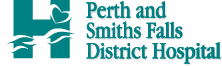 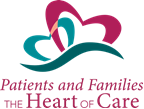 PERTH & SMITHS FALLS DISTRICT HOSPITALOPSEU DEPARTMENT: 	DIAGNOSTIC IMAGING POSITION: 	     	MRI TECHNOLOGIST			CASUAL (2 POSITIONS) SUMMARY OF DUTIES: Reporting to the Senior MRI Technologist and then the Manager of Diagnostic Imaging/Cardiopulmonary Services the Medical Radiation Technologist in MR (MRT/MR). Performs all types of MRI examinations and other related procedures within their scope of practice as defined by the College of Medical Radiation and Imaging Technologists of Ontario (CMRITO), which operates primarily under two pieces of provincial legislation: the Regulated Health Professions Act, 1991 (RHPA) and the Medical Radiation and Imaging Technology Act, 2017 (MRIT Act).  DUTIES AND RESPONSIBILITIES:Ensures that all details of patient/client care delivery are completed according to established standards: Verifies patient identification and written orders. Acquires pertinent patient history and respond appropriately.Obtains valid consent for procedures through accurate explanation and/or instruction.Ensure MRI patient screening form is reviewed with the patient prior to entering the MRI magnet. Perform procedure in accordance with established protocol, policies and procedures.Follow all standards and guidelines from the College of Medical Radiation and Imaging Technologists of Ontario (CMRITO)See PSFDH MRI job description for full scope of duties and responsibilities.JOB SPECIFICATIONS:EDUCATIONAL REQUIREMENTS Current registration in good standing with the College of Medical Radiation and Imaging Technologist of Ontario is mandatory.Graduate of an approved training program in Magnetic Resonance Imaging.CAMRT Certification in Magnetic Resonance Imaging is preferredCurrent certification and recent experience with initiating intravenous and contrast medium administration. Current Basic Life Support (BLS) certification.PREVIOUS EXPERIENCE REQUIREMENTS 1 year of full time equivalent clinical experience in MRI within a comparable healthcare organization is preferredHow to apply: Please submit a resume and cover letter to HR@psfdh.on.ca.Be advised that the Perth and Smiths Falls District Hospital has a vaccination policy located on PDMS. Proof of vaccination will be required as a condition of employment, subject to exemptions contained in the policy.Perth and Smiths Falls District Hospital is an equal opportunity employer committed to meeting needs under the Canadian Charter of Rights and Freedom and the Ontario Human Rights Code. Our recruitment process follows the Accessibility for Ontarians with Disabilities Act in order to provide a fair and equitable process for all candidates. Applicants requiring accommodation through the recruitment/interview process are encouraged to contact the Human Resources Department at 613-283- 2330 ext. 1132 for assistance.We thank all interested candidates for their response, however, only those chosen for an interview will be contacted.